Alle Beispiele werden mit dem Browser Microsoft Edge erklärt. Verwende Registerkarten um Webseiten anzeigen lassen: 
Rufe auf der Seite www.orf.at das Wetter und die ORF-TVthek auf neuen Registerkarte (bzw. Tab) auf. 
Klicke mit der mittleren Maustaste auf den Link Wetter
oder: Rechtsklick,  > Link mit neuem Tab öffnen.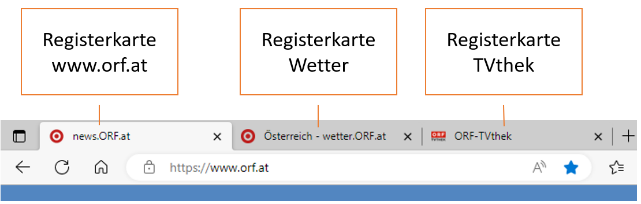 Die gerade drei geöffneten Tabs von ORF sollten bei jedem Start von Edge geöffnet werden. 
  Einstellungen, Start, Startseite und neue Registerkarten, wähle Diese Seiten öffnen: und Alle geöffneten Tabs verwenden. 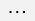 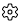 Ändere die Startseite des Browser Edge doch wieder auf die Suchmaschine google.at ab.
  Einstellungen, Start, Startseite und neue Registerkarten, wähle Diese Seiten öffnen: Neue Seite hinzufügen. Gib die URL www.google.at ein. Lösche die ORF-Seiten.Im Verlauf findest du die zuletzt besuchten Webseiten: 
Informiere dich, welche Seiten heute besucht worden sind und rufe davon eine auf. 
 Verlauf; oder: Strg+HIn den Favoriten werden Links zu Webseiten, die man wieder besuchen will, gespeichert und angezeigt.
Blende die Favoritenleiste ein.
 Einstellungen > Darstellung, scrolle nach unten, Favoritenleiste anzeigen: Immer.Siehe nach, welche Favoriten vorhanden sind und rufe eine Webseite auf.
 Favoriten oder Befehl 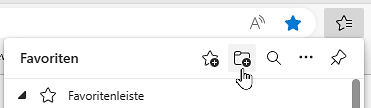 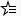 Erstelle in den Favoriten einen Ordner mit dem Namen Lernen. 
Favoriten,  Neuer Ordner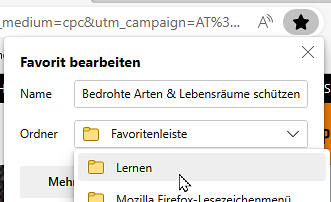 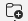 Füge die Seite www.wwf.at zum Ordner Lernen in den Favoriten hinzu.
Rufe www.wwf.at  >  Klick auf  in der Browserleiste, oder:  Strg+D.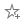 Kontrolliere, ob die Webseitenadresse www.wwf.at in der Favoritenleiste angezeigt werden. Füge www.orf.at in den Favoriten hinzu und lösche die Adresse wieder.
Favoriten, klick mit rechter Maustaste auf die URL, LöschenErstelle in den Favoriten den Ordner Bewerbungen. Füge die Webseitenadresse www.europa.eu/europass im Ordner Bewerbungen hinzu. 
 > Favoriten, oder Befehl 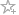 Werbung erscheint oft in einem neuen Browserfenster (Popups). 
Popupfenster können lästig sein: Blockiere Popups!
 Einstellungen > Cookies und Websiteberechtigungen > (scrolle nach unten) Popups und Umleitungen > Blockieren 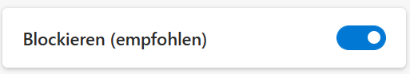 Zwischengespeicherte Bilder und Dateien (temporäre Dateien)
Lösche diese Dateien. Achte darauf, dass sonst nichts gelöscht wird!
Vor dem Löschen erscheint folgende Information: Einige Websites werden möglicherweise langsamer geladen, wenn Sie sie das nächste Mal aufrufen.
 Einstellungen > Datenschutz, Suche und Dienste > Browserdaten löschen > Zu löschendes Element auswählenRufe auf der Seite der Zentralanstalt für Meteorologie zamg.at den Menüpunkt Wetter > Wetteranimation auf und navigiere zurück zur Einstiegsseite. 
Verwende die Schaltflächen      in der Browserleiste links oben. 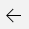 Wechsle zur Startseite des Browsers: Klicke auf das Symbol Startseite .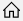 Verwende die Online-Enzyklopädie wissen-digital.de. 
Suche einen Artikel mit den Suchbegriffen: Künstlicher Intelligenz
Kopiere den Text mit der Überschrift in den Editor von Windows. Speichere den Text.
Kopiere den Text in die Zwischenablage (Strg+C), rufe den Editor auf und füge den Text (Strg+V) ein. 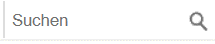 Öffne die Seite www.easy4me.info/ausdruck auf und drucke nur den blauen Text aus! Verwende als Drucker Microsoft Print to PDF.
Markiere die Textstelle,  > Drucken > Weitere Einstellungen, Optionen, Nur Auswahl
oder einfacher: Text markieren, rechte Maustaste, Auswahl druckenDateien von einer Webseite herunterladen (Download): 
Lade von der Webseite www.easy4me.info/ausdruck die Geburtstagseinladung herunter.Logge dich in Outlook von Microsoft ein.
Erzeuge einen neuen Ordner mit dem Namen Ablage. Verschiebe eine E-Mail deiner Wahl aus dem Posteingang in den Ordner Ablage.Öffne eine E-Mail und markiere diese anschließend wieder als ungelesen.Durchsuche die E-Mails nach einem beliebigen Wort, z. B. Einladung.Ändere die Sortierung der Mails nach Datum aufsteigend.Füge eine Signatur mit deinem Namen ein.Leite eine beliebige E-Mail an herbert@example.com weiter! Ändere die Wichtigkeit auf Niedrig. Es könnte sein, dass du eine Fehlermeldung bekommst! Füge an die E-Mail die Datei Geburtstagseinladung an.Erstelle im Kalender für morgen einen Termin Ausflug. Der Termin soll ganztägig eingetragen sein.Verschiebe den Termin Ausflug auf eine Woche später.Aktiviere die automatische Abwesenheitsantworten mit dem Text: Bin nächste Woche nicht im Büro. Deaktiviere diese aber gleich wieder!Fotografiere den QR-Code und löse das Quiz.Link zum Kopieren des Quiz:https://forms.office.com/Pages/ShareFormPage.aspx?id=AkokVAb41UyTy6llfez7l_NzeA5oyahGrJxdOEVqsHNUOTRRUkw5ODZMRENJU1pMVEw3MlUyQjVQMS4u&sharetoken=BfPRffH8Ru7sA7cLuJka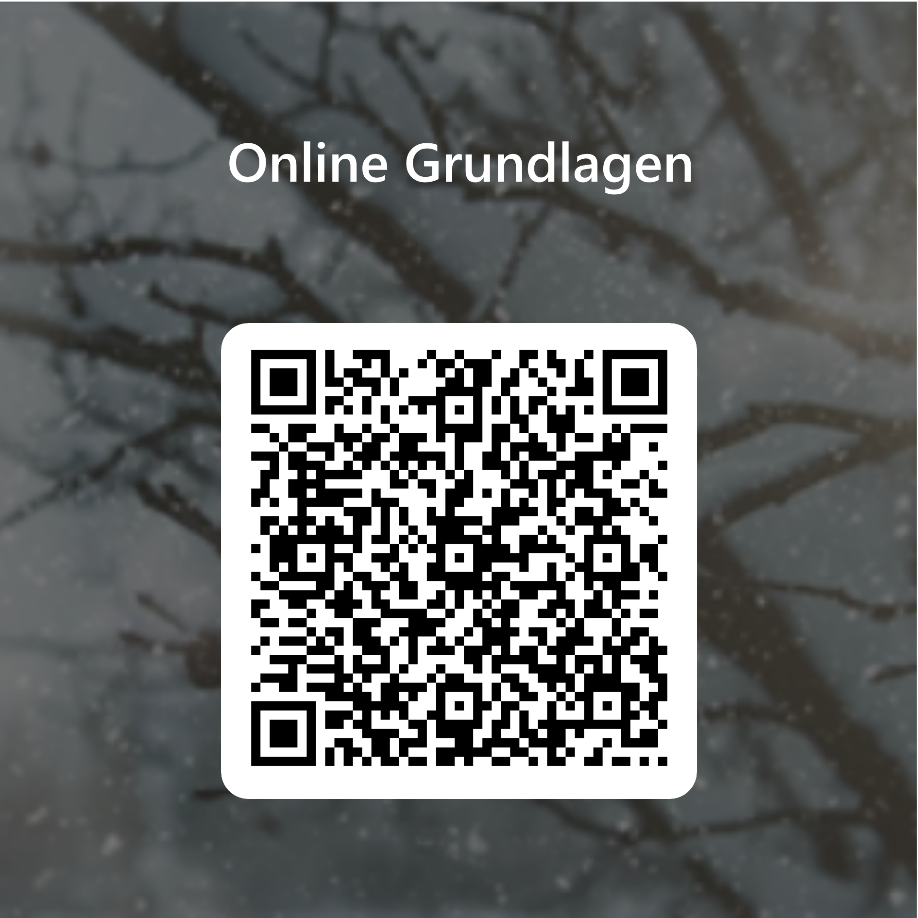 